Comité du développement et de la propriété intellectuelle (CDIP)Quatorzième sessionGenève, 10 – 14 novembre 2014Résumé du rapport d’évaluation du projet pilote de création de nouvelles académies nationales de propriété intellectuelle – Phase IIétabli par Mme Lois Austin, consultante, Londres (Royaume-Uni)	L’annexe du présent document contient un résumé du rapport d’évaluation externe et indépendant établi par Mme Lois Austin, consultante, Londres (Royaume-Uni) au sujet du projet pilote de création de nouvelles académies nationales de propriété intellectuelle – Phase II.Le CDIP est invité à prendre note des informations contenues dans l’annexe du présent document.[L’annexe suit]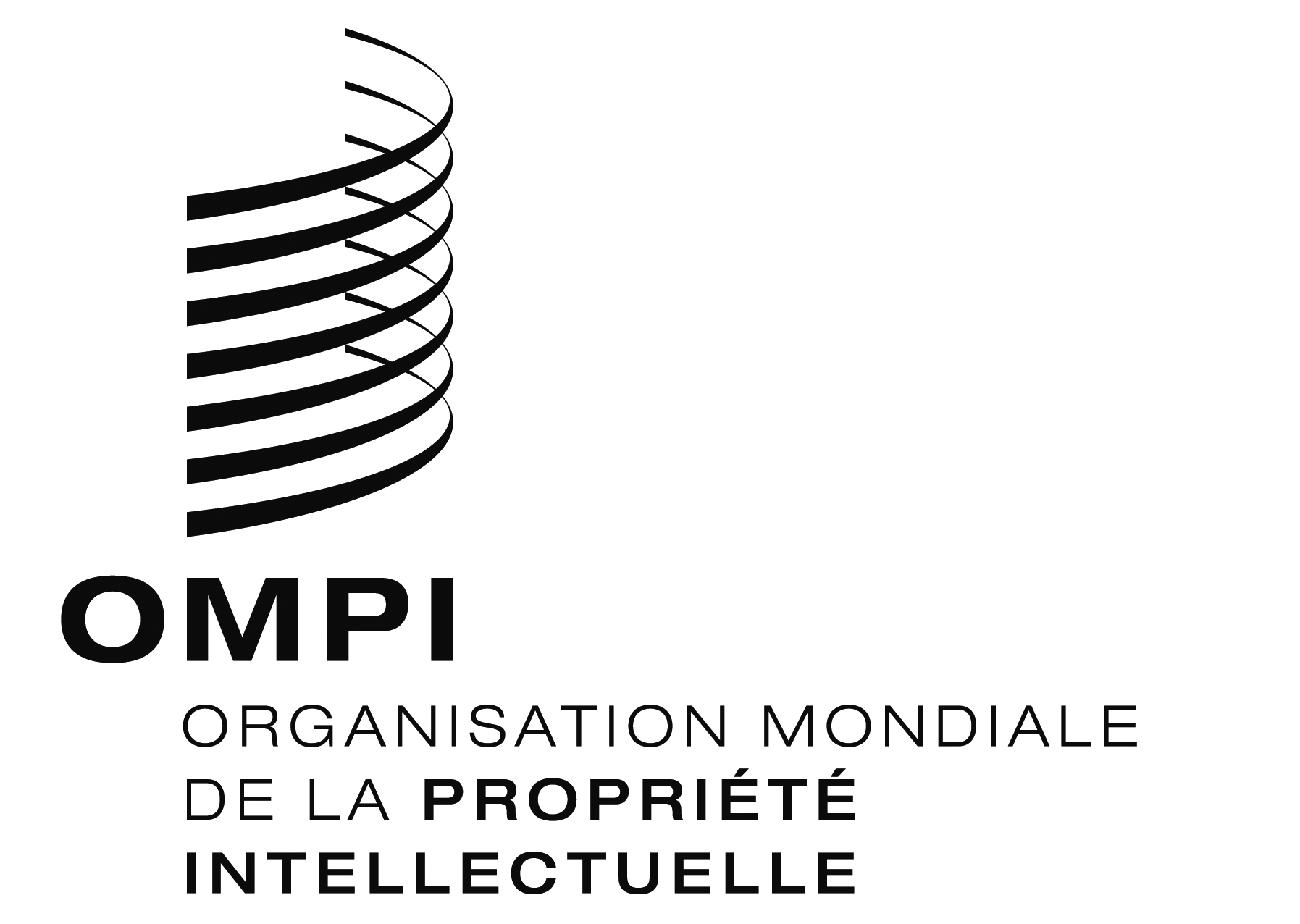 Fcdip/14/4 cdip/14/4 cdip/14/4 ORIGINAL : anglaisORIGINAL : anglaisORIGINAL : anglaisDATE : 3 octoBRE 2014DATE : 3 octoBRE 2014DATE : 3 octoBRE 2014